新 书 推 荐中文书名：《大学中的批判性思维：学生成功的必备手册》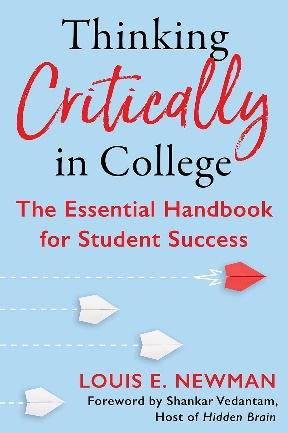 英文书名：THINKING CRITICALLY IN COLLEGE: The Essential Handbook for Student Success作    者：Louis E. Newman出 版 社：Radius Book Group代理公司：Bernstein Literary Agency/ANA/Jessica页    数：240页出版时间：2023年3月代理地区：中国大陆、台湾审读资料：电子稿类    型：参考书亚马逊畅销书排名： #18 in Academic Development Counseling#19 in College & University Student Life (Books)#23 in College Guides (Books)内容简介：在大学及更高层次阶段取得成功的权威指南。终于有一本书能真正让你做好准备，去迎接大学的挑战了！几乎每个大一新生都会发觉，大学课程比高中更具学术挑战性。教授们希望你不仅能吸收材料中的内容，还要对其进行综合分析、考虑多种观点、评估相互矛盾的证据，然后将所学知识应用到新的情境中。《大学中的批判性思维》解释了如何做到这一切，甚至做得更好。路易斯·E·纽曼（Louis E. Newman）是卡尔顿学院教授、斯坦福大学本科教育副教务长和学术咨询主任。他凭借自己数十年积累的丰富经验，为你提供指导，帮助你在大学期间乃至毕业之后取得成功。与其他大学预科书籍不同，《大学中的批判性思维》以最新的学习研究成果为基础，阐明了你所需要的关键批判性思维技能，告诉你如何应对实际的大学作业，并提供练习来帮助你巩固所学课程。无论你的学术背景如何，《大学中的批判性思维》都以个人化的、引人入胜的风格，解释了应该如何完成教授布置的工作——这正是你需要准备的。《大学中的批判性思维》实用、易懂、全面、互动性强，是一本权威指南，不仅适用于正在上大学或即将上大学的学生，也适用于所有需要保持思路清晰的人。作者简介：路易斯·E·纽曼（Louis E. Newman）曾任斯坦福大学本科教育副教务长和学术咨询主任，同时也是卡尔顿学院宗教研究教授及荣誉退休教授。他在卡尔顿学院担任学习与教学中心主任期间，指导的教师及其所在院校多次荣获《美国新闻与世界报道》（US News and World Report）评选的最佳教学第一名。路易斯·E·纽曼现与妻子居住在加利福尼亚州的洛斯拉图斯。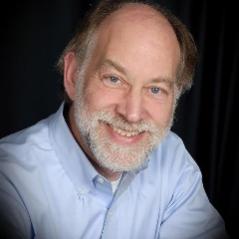 媒体评价：“《大学中的批判性思维》详细介绍并举例说明了高中与大学之间的差异。那些在上大学前阅读这本书的学生将会比那些没有阅读的学生更具优势。”----李·库巴（Lee Cuba），韦尔斯利学院社会学荣誉退休教授，Practice for Life: Making Decisions in College一书的作者“即使那些已经参加了大学预科和AP课程的学生，也没有为大学学习做好准备。《大学中的批判性思维》将帮助各类院校的所有学生，培养在校期间取得成功所必需的品质与技能。”---- Lynn Pasquerella，美国学院与大学协会（AAC&U）主席“纽曼为即将入学的大学新生准备了这本教育指南，以使他们从教育中获得更多的价值……作者认为，上大学的真正价值在于学习新事物的体验，这将有望使学生成为一个更有思想、更多才多艺、更有能力的人……具体而言，作者概述了在大学和更高层次阶段取得成功所必需的高阶批判性思维技能。纽曼深化了学生在高中可能已经学过但需要更新的阅读、写作、定量推理和研究技能。他还简要介绍了各种学科，提供了学生们可能遇到的提示和作业范例。作者希望，阅读完这本书，大学新生能够掌握一些技能，而这些技能往往可能需要几个学期的试错才能获得。这本书本质上是一本教育学著作，教会读者如何更好地学习。它是一本值得付出努力去阅读的书，对于读者而言是一种宝贵的财富。纽曼深入展示了他所讨论的概念背后的思考方式，让读者（也许是第一次）看到他们已经和将要学习的方法背后的逻辑。作者提供了大量练习，让读者了解他们将会遇到的问题，以及一些可以记录和思考自己兴趣和目标的部分……目前的问题可能不在于这本书是否对读者有帮助，而是在于读者是否愿意阅读并内化其中的教学内容，这无疑会帮助他们在大学第一个学期中占得先机。”----科克斯书评（Kirkus Reviews）《大学中的批判性思维：学生成功的必备手册》序言：尚卡尔·韦丹塔姆（Shankar Vedantam）的致辞前言和致谢致教师的话引言：打包行囊，大学生活是脑力的锻炼第一部分：基础知识1. 学会如何学习2. 批判性思维1013. 我上这门课到底是为了什么？4. 我该如何完成这项作业？第二部分：批判性思维实践5. 阅读2.0：如何读懂文字背后的意义6. 写作是思考的艺术7. 知道如何计算有价值的东西8. 做研究：从消费知识到创造知识结论：最终前线资料来源/进一步阅读建议章节练习答案出版授权注释感谢您的阅读！请将反馈信息发至：版权负责人Email：Rights@nurnberg.com.cn安德鲁·纳伯格联合国际有限公司北京代表处北京市海淀区中关村大街甲59号中国人民大学文化大厦1705室, 邮编：100872电话：010-82504106, 传真：010-82504200公司网址：http://www.nurnberg.com.cn书目下载：http://www.nurnberg.com.cn/booklist_zh/list.aspx书讯浏览：http://www.nurnberg.com.cn/book/book.aspx视频推荐：http://www.nurnberg.com.cn/video/video.aspx豆瓣小站：http://site.douban.com/110577/新浪微博：安德鲁纳伯格公司的微博_微博 (weibo.com)微信订阅号：ANABJ2002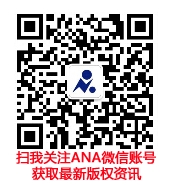 